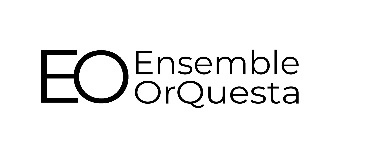 Ensemble OrQuestaGIFT AID DECLARATIONPlease treat as Gift Aid donations all qualifying gifts of money made in the past 4 years and in the future.I confirm that I have or will pay an amount of Income Tax and /or Capital Gains Tax for each tax year that is at least equal to the amount of tax that all the charities that I donate to will reclaim on my gifts for that tax year.I understand that other taxes such as VAT and Council Tax do not qualifyI understand that the charity will reclaim 25p of tax on every £1 that I give on or after 1st Dec 2023.Donor’s DetailsTitle………………. First name…………………………………………………………………………………………………………………Surname…………………………………………………………………………………………………………………………………………....Full Home address…………………………………………………………………………………………………………………………………………………………………………………………………..  Postcode…………………………………………………….Signature……………………………………………………   Date ………………………………………………………….Telephone…………………………………………………    Email address……………………………………………Please notify Ensemble OrQuesta if you:                                Want to cancel this declaration                                Change your name or home address                                No longer pay sufficient tax on your income and or capital gainsIf you pay Income Tax at the higher or additional rate and want to receive the additional tax relief due to you, you must include all your Gift Aid donations on your Self-Assessment tax return or ask HM Revenue and Customs to adjust your tax code. Please forward this document to ensembleorquesta@outlook.com or send it to:Ensemble OrQuesta81 Battle RoadTN377AB St Leonards on Sea